591/18592/18593/18594/18595/18596/18597/18Mineral Titles ActNOTICE OF LAND CEASING TO BE A  MINERAL TITLE AREAMineral Titles ActNOTICE OF LAND CEASING TO BE A  MINERAL TITLE AREATitle Type and Number:Exploration Licence 31564Area Ceased on:20 December 2018Area:238 Blocks, 742.81 km²Locality:GILESName of Applicant(s)/Holder(s):100% ELM RESOURCES PTY LTD [ACN. 612 700 606]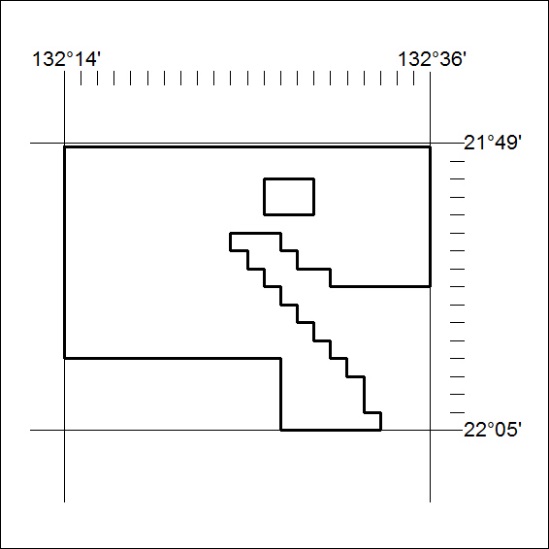 Mineral Titles ActNOTICE OF LAND CEASING TO BE A  MINERAL TITLE AREAMineral Titles ActNOTICE OF LAND CEASING TO BE A  MINERAL TITLE AREATitle Type and Number:Exploration Licence 31565Area Ceased on:20 December 2018Area:240 Blocks, 757.01 km²Locality:GILESName of Applicant(s)/Holder(s):100% ELM RESOURCES PTY LTD [ACN. 612 700 606]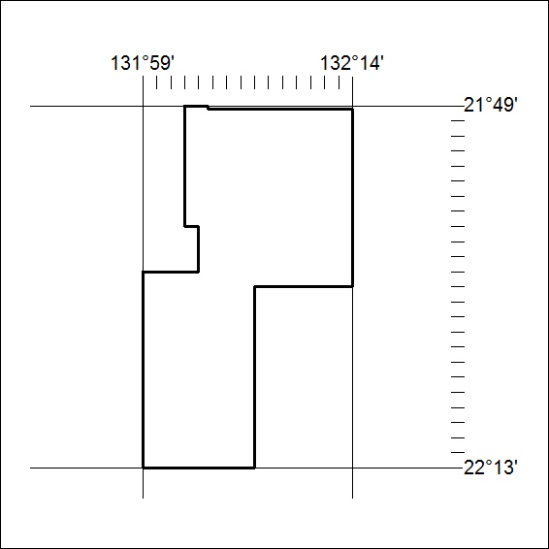 Mineral Titles ActNOTICE OF LAND CEASING TO BE A  MINERAL TITLE AREAMineral Titles ActNOTICE OF LAND CEASING TO BE A  MINERAL TITLE AREATitle Type and Number:Exploration Licence 31566Area Ceased on:20 December 2018Area:209 Blocks, 659.41 km²Locality:REYNOLDS RANGEName of Applicant(s)/Holder(s):100% ELM RESOURCES PTY LTD [ACN. 612 700 606]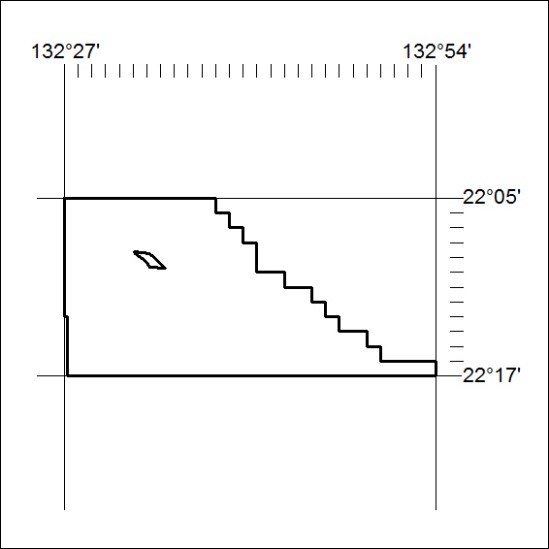 Mineral Titles ActNOTICE OF LAND CEASING TO BE A  MINERAL TITLE AREAMineral Titles ActNOTICE OF LAND CEASING TO BE A  MINERAL TITLE AREATitle Type and Number:Exploration Licence 31567Area Ceased on:20 December 2018Area:242 Blocks, 762.41 km²Locality:REYNOLDS RANGEName of Applicant(s)/Holder(s):100% ELM RESOURCES PTY LTD [ACN. 612 700 606]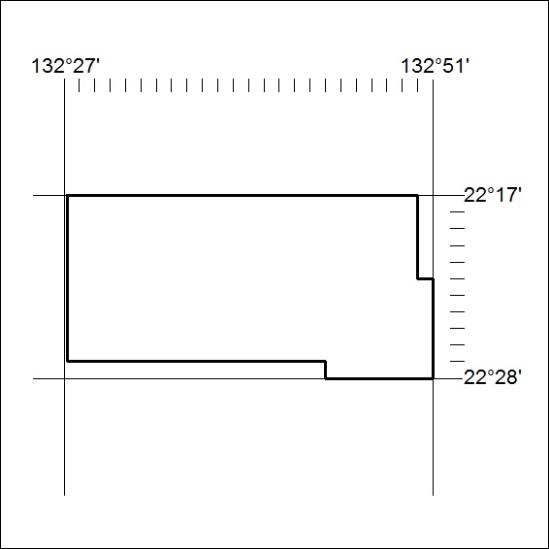 Mineral Titles ActNOTICE OF LAND CEASING TO BE A  MINERAL TITLE AREAMineral Titles ActNOTICE OF LAND CEASING TO BE A  MINERAL TITLE AREATitle Type and Number:Exploration Licence 31598Area Ceased on:20 December 2018Area:250 Blocks, 795.66 km²Locality:VAUGHANName of Applicant(s)/Holder(s):100% ELM RESOURCES PTY LTD [ACN. 612 700 606]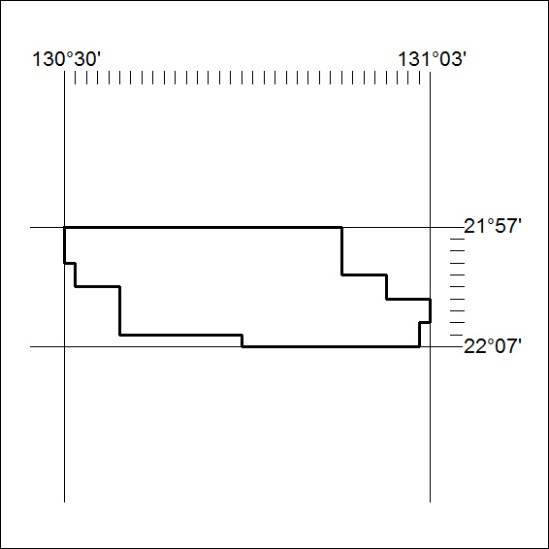 Mineral Titles ActNOTICE OF LAND CEASING TO BE A  MINERAL TITLE AREAMineral Titles ActNOTICE OF LAND CEASING TO BE A  MINERAL TITLE AREATitle Type and Number:Exploration Licence 31599Area Ceased on:20 December 2018Area:250 Blocks, 794.99 km²Locality:VAUGHANName of Applicant(s)/Holder(s):100% ELM RESOURCES PTY LTD [ACN. 612 700 606]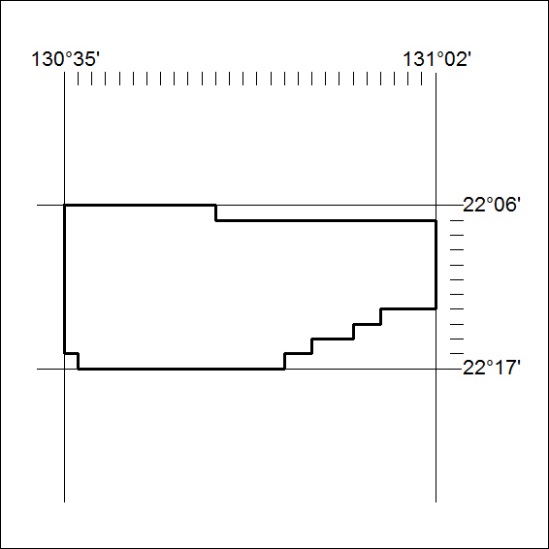 Mineral Titles ActNOTICE OF LAND CEASING TO BE A  MINERAL TITLE AREAMineral Titles ActNOTICE OF LAND CEASING TO BE A  MINERAL TITLE AREATitle Type and Number:Exploration Licence 31728Area Ceased on:20 December 2018Area:240 Blocks, 761.04 km²Locality:DENISONName of Applicant(s)/Holder(s):100% ELM RESOURCES PTY LTD [ACN. 612 700 606]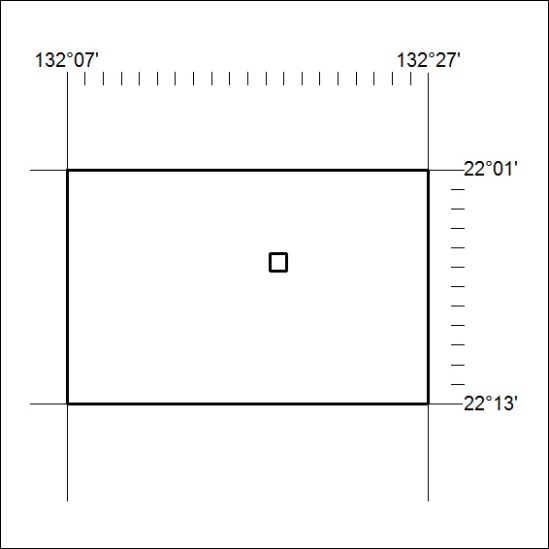 